1. Název pro řeckou abecedu.2. Bůh krvavé války.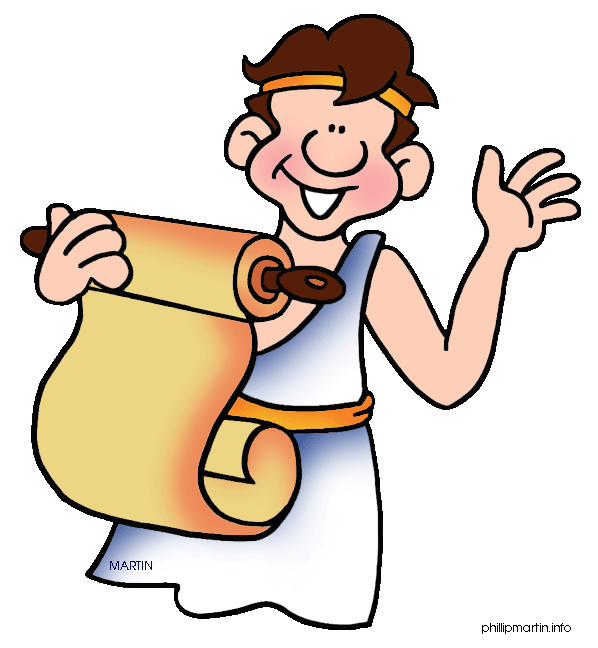 3. Řecký městský stát.4. Hrdina Trojské války pocházející z ostrova Ithaka.5. Významný městský stát / bohyně moudrosti a války.6. Zakládání nových osad mimo území Řecka.7. Posvátné zvíře na Krétě.8. Název pro řecké mince.9. Epos vyprávějící o Trojské válce.10. Hlavní znak krétské kultury.11. Plodina pěstovaná v Řecku.12. Řecký básník, autor dvou významných eposů.1. Název pro řeckou abecedu.2. Bůh krvavé války.3. Řecký městský stát.4. Hrdina Trojské války pocházející z ostrova Ithaka.5. Významný městský stát / bohyně moudrosti a války.6. Zakládání nových osad mimo území Řecka.7. Posvátné zvíře na Krétě.8. Název pro řecké mince.9. Epos vyprávějící o Trojské válce.10. Hlavní znak krétské kultury.11. Plodina pěstovaná v Řecku.12. Řecký básník, autor dvou významných eposů.